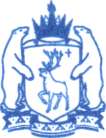 ДЕПАРТАМЕНТ ОБРАЗОВАНИЯЯМАЛО-НЕНЕЦКОГО АВТОНОМНОГО ОКРУГА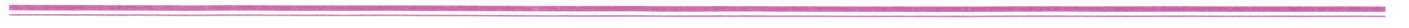 ПРИКАЗ									___________г. СалехардОб утверждении схемы распределения участников единого государственного экзамена по пунктам проведения экзаменов в Ямало-Ненецком автономном округе в дополнительные (сентябрьские) сроки в 2017 годуВ соответствии с пунктом 14 Порядка проведения государственной итоговой аттестации по образовательным программам среднего общего образования, утвержденного приказом Минобрнауки России от 26.12.2013 № 1400, в целях организации и проведения государственной итоговой аттестации по образовательным программам среднего общего образования (далее – ГИА) в дополнительные (сентябрьские) сроки в Ямало-Ненецком автономном округе в 2017 году, приказываю:Установить места регистрации (приёма) заявлений на сдачу единого государственного экзамена (далее – ЕГЭ) в дополнительные (сентябрьские) сроки в Ямало-Ненецком автономном округе в 2017 году выпускникам образовательных организаций, освоившим основные образовательные программы среднего общего образования, но не прошедшим государственной итоговой аттестации или получивших на ГИА неудовлетворительные результаты более чем по одному обязательному учебному предмету, либо получивших повторно неудовлетворительный результат по одному из этих предметов на ГИА в дополнительные сроки – в общеобразовательной организации, в которой они осваивали программы среднего общего образования.Утвердить: Места расположения пунктов проведения экзаменов (далее – ППЭ) согласно приложению 1 к настоящему приказу.Схему распределения участников единого государственного экзамена по ППЭ согласно приложению 2 к настоящему приказу.Форму заявления для участия в государственной итоговой аттестации по образовательным программам среднего общего образования в дополнительный (сентябрьский) период согласно приложению 3 к настоящему приказу.Отделу государственного контроля (надзора) за соблюдением законодательства в сфере образования управления государственного контроля (надзора) в сфере образования (Вилль А.А.):3.1.	Разместить информацию о местах регистрации (приёма) заявлений на официальном сайте департамента образования Ямало-Ненецкого автономного округа.Срок исполнения: до 05 августа 2017 года.3.2.	Обеспечить контроль за регистрацией заявлений на сдачу ЕГЭ.Срок исполнения: с 07 по 21 августа 2017 года.		4.	Государственному казенному учреждению Ямало-Ненецкого автономного округа «Региональный центр оценки качества образования» (Котенёва О.И.):		4.1.	Обеспечить заполнение региональной информационной системы обеспечения проведения государственной итоговой аттестации по образовательным программам среднего общего образования в дополнительные (сентябрьские) сроки в соответствии с пунктом 2 настоящего приказа.Срок исполнения: до 21 августа 2017 года.4.2.	Направить в Федеральное государственное бюджетное учреждение «Федеральный центр тестирования» заявки на экзаменационные материалы ЕГЭ по русскому языку и математике базового уровня, включая дополнительные бланки ответов № 2 и возвратные доставочные пакеты.Срок исполнения: до 10 августа 2017 года.		5.	Рекомендовать руководителям органов местного самоуправления, осуществляющих управление в сфере образования:		5.1.	Довести настоящий приказ до сведения руководителей общеобразовательных организаций, расположенных на территории муниципального образования, выпускников образовательных организаций 2017 года.Срок исполнения: до 05 августа 2017 года.5.2.	Разместить на информационных стендах и официальных сайтах образовательных организаций и органов местного самоуправления, осуществляющих управление в сфере образования, сведения о местах и сроках приёма заявлений участников ЕГЭ, об ответственных за приём заявлений, включая: фамилию, имя, отчество, контактный телефон, номер кабинета.Срок исполнения: до 05 августа 2017 года.5.3.	Организовать работу по регистрации заявлений в соответствии с Порядком регистрации на участие в государственной итоговой аттестации по программам среднего общего образования. Срок исполнения:  с 07 по 21 августа 2017 года.Оказать содействие образовательным организациям по доставке в ППЭ обучающихся, не прошедших ГИА или получивших на ГИА неудовлетворительные результаты более чем по одному обязательному учебному предмету, либо получивших повторно неудовлетворительный результат по одному из этих предметов на ГИА. Срок исполнения: 05, 08 и 16 сентября 2017 года.Контроль исполнения настоящего приказа возложить на первого заместителя директора - начальника управления государственного контроля (надзора) в сфере образования департамента образования Ямало-Ненецкого автономного округа.И.о. директора департамента							Л.А.КононенкоВилль Анна Александровна, начальник отдела государственного контроля (надзора)за соблюдением законодательства в сфере образования8 (34922) 4 – 01 – 02AAVill@do.yanao.ru Приложение 1Утверждены приказом департамента образованияЯмало-Ненецкого автономного округа от _________   2017 года № ________Места расположения пунктов проведения экзаменов Приложение 2Утверждена приказом департамента образованияЯмало-Ненецкого автономного округа от _________   2017 года № ________Схема распределения участников единого государственного экзамена по пунктам проведения экзаменов  в рамках государственной итоговой аттестации по образовательным программам среднего общего образования Приложение 3 Утверждена приказом департамента образования Ямало-Ненецкого автономного округа  от _________   2017 года № ________Форма заявления для участия в государственной итоговой аттестации по образовательным программам среднего общего образования в дополнительный сентябрьский периодфамилияимяотчествоДокумент, удостоверяющий личность ____________________________прошу зарегистрировать меня для участия в государственной итоговой аттестации по программам среднего общего образования в форме единого государственного экзамена в дополнительный сентябрьский периодпо следующим общеобразовательным предметам: Прошу распределить меня для сдачи экзамена в ППЭ:Прошу создать условия для сдачи ГИА с учетом состояния здоровья, подтверждаемого: Согласие на обработку персональных данных прилагается.Подпись заявителя   ______________/______________________(Ф.И.О.) «____» _____________ 20___ г.Регистрационный номер№Наименование образовательной организации, на базе которой организуется ППЭКод ППЭАдрес ППЭМуниципальное автономное общеобразовательное учреждение «Средняя общеобразовательная школа № 1 имени Героя Советского Союза И.В. Королькова»ППЭ-005629007, г. Салехард, ул. Республики, д. 31Муниципальное бюджетное общеобразовательное учреждение «Средняя общеобразовательная школа № 1» г. Новый УренгойППЭ-070629307, г. Новый Уренгой, пр. Губкина, 13№Участники, проживающие на территории муниципальных образованийНаименование образовательной организации, на базе которой организуется ППЭКод ППЭАдрес ППЭ1.Муниципальное образование город СалехардМуниципальное автономное общеобразовательное учреждение «Средняя общеобразовательная школа № 1 имени Героя Советского Союза И.В. Королькова»ППЭ-005629007 ЯНАО,г. Салехард, ул. Республики, д. 312.Муниципальное образование город ЛабытнангиМуниципальное автономное общеобразовательное учреждение «Средняя общеобразовательная школа № 1 имени Героя Советского Союза И.В. Королькова»ППЭ-005629007 ЯНАО,г. Салехард, ул. Республики, д. 31Муниципальное образование Шурышкарский районМуниципальное автономное общеобразовательное учреждение «Средняя общеобразовательная школа № 1 имени Героя Советского Союза И.В. Королькова»ППЭ-005629007 ЯНАО,г. Салехард, ул. Республики, д. 31Муниципальное образование Ямальский районМуниципальное автономное общеобразовательное учреждение «Средняя общеобразовательная школа № 1 имени Героя Советского Союза И.В. Королькова»ППЭ-005629007 ЯНАО,г. Салехард, ул. Республики, д. 31Муниципальное образование Приуральский районМуниципальное автономное общеобразовательное учреждение «Средняя общеобразовательная школа № 1 имени Героя Советского Союза И.В. Королькова»ППЭ-005629007 ЯНАО,г. Салехард, ул. Республики, д. 31Муниципальное образование город НоябрьскМуниципальное бюджетное общеобразовательное учреждение «Средняя общеобразовательная школа № 1» г. Новый УренгойППЭ-070629307, г. Новый Уренгой, пр. Губкина, 13Муниципальное образование город ГубкинскийМуниципальное бюджетное общеобразовательное учреждение «Средняя общеобразовательная школа № 1» г. Новый УренгойППЭ-070629307, г. Новый Уренгой, пр. Губкина, 13Муниципальное образование город МуравленкоМуниципальное бюджетное общеобразовательное учреждение «Средняя общеобразовательная школа № 1» г. Новый УренгойППЭ-070629307, г. Новый Уренгой, пр. Губкина, 13Муниципальное образование город Новый УренгойМуниципальное бюджетное общеобразовательное учреждение «Средняя общеобразовательная школа № 1» г. Новый УренгойППЭ-070629307, г. Новый Уренгой, пр. Губкина, 13Муниципальное образование Надымский районМуниципальное бюджетное общеобразовательное учреждение «Средняя общеобразовательная школа № 1» г. Новый УренгойППЭ-070629307, г. Новый Уренгой, пр. Губкина, 13Муниципальное образование Пуровский районМуниципальное бюджетное общеобразовательное учреждение «Средняя общеобразовательная школа № 1» г. Новый УренгойППЭ-070629307, г. Новый Уренгой, пр. Губкина, 13Муниципальное образование Красноселькупский районМуниципальное бюджетное общеобразовательное учреждение «Средняя общеобразовательная школа № 1» г. Новый УренгойППЭ-070629307, г. Новый Уренгой, пр. Губкина, 13Муниципальное образование Тазовский районМуниципальное бюджетное общеобразовательное учреждение «Средняя общеобразовательная школа № 1» г. Новый УренгойППЭ-070629307, г. Новый Уренгой, пр. Губкина, 13Председателю Государственной экзаменационной комиссии по программам среднего общего образования в Ямало-Ненецком автономном округе Кравец М.В.Председателю Государственной экзаменационной комиссии по программам среднего общего образования в Ямало-Ненецком автономном округе Кравец М.В.Председателю Государственной экзаменационной комиссии по программам среднего общего образования в Ямало-Ненецком автономном округе Кравец М.В.Председателю Государственной экзаменационной комиссии по программам среднего общего образования в Ямало-Ненецком автономном округе Кравец М.В.Председателю Государственной экзаменационной комиссии по программам среднего общего образования в Ямало-Ненецком автономном округе Кравец М.В.Председателю Государственной экзаменационной комиссии по программам среднего общего образования в Ямало-Ненецком автономном округе Кравец М.В.Председателю Государственной экзаменационной комиссии по программам среднего общего образования в Ямало-Ненецком автономном округе Кравец М.В.Председателю Государственной экзаменационной комиссии по программам среднего общего образования в Ямало-Ненецком автономном округе Кравец М.В.Председателю Государственной экзаменационной комиссии по программам среднего общего образования в Ямало-Ненецком автономном округе Кравец М.В.Председателю Государственной экзаменационной комиссии по программам среднего общего образования в Ямало-Ненецком автономном округе Кравец М.В.Председателю Государственной экзаменационной комиссии по программам среднего общего образования в Ямало-Ненецком автономном округе Кравец М.В.Председателю Государственной экзаменационной комиссии по программам среднего общего образования в Ямало-Ненецком автономном округе Кравец М.В.Председателю Государственной экзаменационной комиссии по программам среднего общего образования в Ямало-Ненецком автономном округе Кравец М.В.Председателю Государственной экзаменационной комиссии по программам среднего общего образования в Ямало-Ненецком автономном округе Кравец М.В.ЗаявлениеЗаявлениеЗаявлениеЗаявлениеЗаявлениеЗаявлениеЗаявлениеЗаявлениеЗаявлениеЗаявлениеЗаявлениеЗаявлениеЗаявлениеЗаявлениеЯ,Дата рождения:чч.мм.ггСерияНомерПол:МужскойЖенскийРусский языкМатематика базовый005629007, Ямало-Ненецкий АО, г. Салехард, ул. Республики, д. 31070629307, Ямало-Ненецкий АО, г. Новый Уренгой, просп. Губкина, д. 13Справкой об установлении инвалидностиРекомендациями ПМПККонтактный телефонКонтактный телефонКонтактный телефонКонтактный телефонКонтактный телефонКонтактный телефонКонтактный телефон()--